زانكۆی سه‌ڵاحه‌دین-هه‌ولێر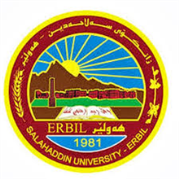 كۆلێژی: مخموربه‌شی:زماني عةرةبيژمێریاری                                                  فۆرمی سه‌روانه‌ی زێده‌كی مامۆستایان                                      مانگی: نیسانيڕۆژ/ كاتژمێر8:30-9:309:30-10:3010:30-11:3011:30-12:3012:30-1:301:30-2:302:30-3:303:30-4:304:30-5:30شەممەیەك شەممەالادب الاسلامي 2أالأدب الاسلامي2أالأدب الاسلامي2بالأدب الاسلامي2بالأدب الاسلامي2جالأدب الاسلامي2جدوو شەممەالأدب الاسلامي2بالأدب الاسلامي2أالأدب الاسلامي2جسێ شەممەچوار شەممەپێنج شەممەبحث التخرجبحث التخرجبحث التخرجبحث التخرجڕۆژڕۆژڕێكه‌وتتیۆری تیۆری پراكتیكیژمارەی سەروانەڕۆژڕێكه‌وتتیۆری پراكتیكیژمارەی سەروانەشەممەشەممەشەممە6/ 4یەك شەمەیەك شەمەیەك شەمە7/ 46دوو شەمەدوو شەمە1/ 433دوو شەمە8/ 43سێ شەمەسێ شەمە2/ 4سێ شەمە9/ 4چوار شەمەچوار شەمە3/ 4چوار شەمە10/ 4پێنج شەمەپێنج شەمە4/ 4پێنج شەمە11/ 4 سه‌رپه‌رشتی پرۆژه‌ی ده‌رچونسه‌رپه‌رشتی پرۆژه‌ی ده‌رچونسه‌رپه‌رشتی پرۆژه‌ی ده‌رچون44سه‌رپه‌رشتی پرۆژه‌ی ده‌رچونسه‌رپه‌رشتی پرۆژه‌ی ده‌رچون4كۆى كاتژمێره‌كانكۆى كاتژمێره‌كانكۆى كاتژمێره‌كانكۆى كاتژمێره‌كانكۆى كاتژمێره‌كانڕۆژڕۆژڕێكه‌وتتیۆری تیۆری پراكتیكیژمارەی سەروانەڕۆژڕێكه‌وتتیۆری پراكتیكیژمارەی سەروانەشەممەشەممە13/ 4شەممە20/ 4یەك شەمەیەك شەمە14/ 466یەك شەمە21/ 46دوو شەمەدوو شەمە15/ 433دوو شەمە22/ 43سێ شەمەسێ شەمە16/ 4سێ شەمە23/ 4چوار شەمەچوار شەمە17/ 4چوار شەمە24/ 4پێنج شەمەپێنج شەمە18/ 4پێنج شەمە25/ 4سه‌رپه‌رشتی پرۆژه‌ی ده‌رچونسه‌رپه‌رشتی پرۆژه‌ی ده‌رچونسه‌رپه‌رشتی پرۆژه‌ی ده‌رچون44سه‌رپه‌رشتی پرۆژه‌ی ده‌رچونسه‌رپه‌رشتی پرۆژه‌ی ده‌رچون4كۆى كاتژمێره‌كانكۆى كاتژمێره‌كانكۆى كاتژمێره‌كانكۆى كاتژمێره‌كانكۆى كاتژمێره‌كانڕۆژڕێكه‌وتتیۆری پراكتیكیژمارەی سەروانەناوی مامۆستا: سازان فاروق أحمدنازناوی زانستی: ماموستاي ياريدةدةربەشوانەى ياسايى:12بەشوانەی هەمواركراو:8ته‌مه‌ن:33كۆی سەروانە:24هۆكاری دابه‌زینی نیساب: ياريدةدري سةروك بةشناوی مامۆستا: سازان فاروق أحمدنازناوی زانستی: ماموستاي ياريدةدةربەشوانەى ياسايى:12بەشوانەی هەمواركراو:8ته‌مه‌ن:33كۆی سەروانە:24هۆكاری دابه‌زینی نیساب: ياريدةدري سةروك بةشناوی مامۆستا: سازان فاروق أحمدنازناوی زانستی: ماموستاي ياريدةدةربەشوانەى ياسايى:12بەشوانەی هەمواركراو:8ته‌مه‌ن:33كۆی سەروانە:24هۆكاری دابه‌زینی نیساب: ياريدةدري سةروك بةشناوی مامۆستا: سازان فاروق أحمدنازناوی زانستی: ماموستاي ياريدةدةربەشوانەى ياسايى:12بەشوانەی هەمواركراو:8ته‌مه‌ن:33كۆی سەروانە:24هۆكاری دابه‌زینی نیساب: ياريدةدري سةروك بةشناوی مامۆستا: سازان فاروق أحمدنازناوی زانستی: ماموستاي ياريدةدةربەشوانەى ياسايى:12بەشوانەی هەمواركراو:8ته‌مه‌ن:33كۆی سەروانە:24هۆكاری دابه‌زینی نیساب: ياريدةدري سةروك بةشناوی مامۆستا: سازان فاروق أحمدنازناوی زانستی: ماموستاي ياريدةدةربەشوانەى ياسايى:12بەشوانەی هەمواركراو:8ته‌مه‌ن:33كۆی سەروانە:24هۆكاری دابه‌زینی نیساب: ياريدةدري سةروك بةشناوی مامۆستا: سازان فاروق أحمدنازناوی زانستی: ماموستاي ياريدةدةربەشوانەى ياسايى:12بەشوانەی هەمواركراو:8ته‌مه‌ن:33كۆی سەروانە:24هۆكاری دابه‌زینی نیساب: ياريدةدري سةروك بةششەممە27/ 4ناوی مامۆستا: سازان فاروق أحمدنازناوی زانستی: ماموستاي ياريدةدةربەشوانەى ياسايى:12بەشوانەی هەمواركراو:8ته‌مه‌ن:33كۆی سەروانە:24هۆكاری دابه‌زینی نیساب: ياريدةدري سةروك بةشناوی مامۆستا: سازان فاروق أحمدنازناوی زانستی: ماموستاي ياريدةدةربەشوانەى ياسايى:12بەشوانەی هەمواركراو:8ته‌مه‌ن:33كۆی سەروانە:24هۆكاری دابه‌زینی نیساب: ياريدةدري سةروك بةشناوی مامۆستا: سازان فاروق أحمدنازناوی زانستی: ماموستاي ياريدةدةربەشوانەى ياسايى:12بەشوانەی هەمواركراو:8ته‌مه‌ن:33كۆی سەروانە:24هۆكاری دابه‌زینی نیساب: ياريدةدري سةروك بةشناوی مامۆستا: سازان فاروق أحمدنازناوی زانستی: ماموستاي ياريدةدةربەشوانەى ياسايى:12بەشوانەی هەمواركراو:8ته‌مه‌ن:33كۆی سەروانە:24هۆكاری دابه‌زینی نیساب: ياريدةدري سةروك بةشناوی مامۆستا: سازان فاروق أحمدنازناوی زانستی: ماموستاي ياريدةدةربەشوانەى ياسايى:12بەشوانەی هەمواركراو:8ته‌مه‌ن:33كۆی سەروانە:24هۆكاری دابه‌زینی نیساب: ياريدةدري سةروك بةشناوی مامۆستا: سازان فاروق أحمدنازناوی زانستی: ماموستاي ياريدةدةربەشوانەى ياسايى:12بەشوانەی هەمواركراو:8ته‌مه‌ن:33كۆی سەروانە:24هۆكاری دابه‌زینی نیساب: ياريدةدري سةروك بةشناوی مامۆستا: سازان فاروق أحمدنازناوی زانستی: ماموستاي ياريدةدةربەشوانەى ياسايى:12بەشوانەی هەمواركراو:8ته‌مه‌ن:33كۆی سەروانە:24هۆكاری دابه‌زینی نیساب: ياريدةدري سةروك بةشیەك شەمە28/ 46ناوی مامۆستا: سازان فاروق أحمدنازناوی زانستی: ماموستاي ياريدةدةربەشوانەى ياسايى:12بەشوانەی هەمواركراو:8ته‌مه‌ن:33كۆی سەروانە:24هۆكاری دابه‌زینی نیساب: ياريدةدري سةروك بةشناوی مامۆستا: سازان فاروق أحمدنازناوی زانستی: ماموستاي ياريدةدةربەشوانەى ياسايى:12بەشوانەی هەمواركراو:8ته‌مه‌ن:33كۆی سەروانە:24هۆكاری دابه‌زینی نیساب: ياريدةدري سةروك بةشناوی مامۆستا: سازان فاروق أحمدنازناوی زانستی: ماموستاي ياريدةدةربەشوانەى ياسايى:12بەشوانەی هەمواركراو:8ته‌مه‌ن:33كۆی سەروانە:24هۆكاری دابه‌زینی نیساب: ياريدةدري سةروك بةشناوی مامۆستا: سازان فاروق أحمدنازناوی زانستی: ماموستاي ياريدةدةربەشوانەى ياسايى:12بەشوانەی هەمواركراو:8ته‌مه‌ن:33كۆی سەروانە:24هۆكاری دابه‌زینی نیساب: ياريدةدري سةروك بةشناوی مامۆستا: سازان فاروق أحمدنازناوی زانستی: ماموستاي ياريدةدةربەشوانەى ياسايى:12بەشوانەی هەمواركراو:8ته‌مه‌ن:33كۆی سەروانە:24هۆكاری دابه‌زینی نیساب: ياريدةدري سةروك بةشناوی مامۆستا: سازان فاروق أحمدنازناوی زانستی: ماموستاي ياريدةدةربەشوانەى ياسايى:12بەشوانەی هەمواركراو:8ته‌مه‌ن:33كۆی سەروانە:24هۆكاری دابه‌زینی نیساب: ياريدةدري سةروك بةشناوی مامۆستا: سازان فاروق أحمدنازناوی زانستی: ماموستاي ياريدةدةربەشوانەى ياسايى:12بەشوانەی هەمواركراو:8ته‌مه‌ن:33كۆی سەروانە:24هۆكاری دابه‌زینی نیساب: ياريدةدري سةروك بةشدوو شەمە29/ 43ناوی مامۆستا: سازان فاروق أحمدنازناوی زانستی: ماموستاي ياريدةدةربەشوانەى ياسايى:12بەشوانەی هەمواركراو:8ته‌مه‌ن:33كۆی سەروانە:24هۆكاری دابه‌زینی نیساب: ياريدةدري سةروك بةشناوی مامۆستا: سازان فاروق أحمدنازناوی زانستی: ماموستاي ياريدةدةربەشوانەى ياسايى:12بەشوانەی هەمواركراو:8ته‌مه‌ن:33كۆی سەروانە:24هۆكاری دابه‌زینی نیساب: ياريدةدري سةروك بةشناوی مامۆستا: سازان فاروق أحمدنازناوی زانستی: ماموستاي ياريدةدةربەشوانەى ياسايى:12بەشوانەی هەمواركراو:8ته‌مه‌ن:33كۆی سەروانە:24هۆكاری دابه‌زینی نیساب: ياريدةدري سةروك بةشناوی مامۆستا: سازان فاروق أحمدنازناوی زانستی: ماموستاي ياريدةدةربەشوانەى ياسايى:12بەشوانەی هەمواركراو:8ته‌مه‌ن:33كۆی سەروانە:24هۆكاری دابه‌زینی نیساب: ياريدةدري سةروك بةشناوی مامۆستا: سازان فاروق أحمدنازناوی زانستی: ماموستاي ياريدةدةربەشوانەى ياسايى:12بەشوانەی هەمواركراو:8ته‌مه‌ن:33كۆی سەروانە:24هۆكاری دابه‌زینی نیساب: ياريدةدري سةروك بةشناوی مامۆستا: سازان فاروق أحمدنازناوی زانستی: ماموستاي ياريدةدةربەشوانەى ياسايى:12بەشوانەی هەمواركراو:8ته‌مه‌ن:33كۆی سەروانە:24هۆكاری دابه‌زینی نیساب: ياريدةدري سةروك بةشناوی مامۆستا: سازان فاروق أحمدنازناوی زانستی: ماموستاي ياريدةدةربەشوانەى ياسايى:12بەشوانەی هەمواركراو:8ته‌مه‌ن:33كۆی سەروانە:24هۆكاری دابه‌زینی نیساب: ياريدةدري سةروك بةشسێ شەمە30/ 4ناوی مامۆستا: سازان فاروق أحمدنازناوی زانستی: ماموستاي ياريدةدةربەشوانەى ياسايى:12بەشوانەی هەمواركراو:8ته‌مه‌ن:33كۆی سەروانە:24هۆكاری دابه‌زینی نیساب: ياريدةدري سةروك بةشناوی مامۆستا: سازان فاروق أحمدنازناوی زانستی: ماموستاي ياريدةدةربەشوانەى ياسايى:12بەشوانەی هەمواركراو:8ته‌مه‌ن:33كۆی سەروانە:24هۆكاری دابه‌زینی نیساب: ياريدةدري سةروك بةشناوی مامۆستا: سازان فاروق أحمدنازناوی زانستی: ماموستاي ياريدةدةربەشوانەى ياسايى:12بەشوانەی هەمواركراو:8ته‌مه‌ن:33كۆی سەروانە:24هۆكاری دابه‌زینی نیساب: ياريدةدري سةروك بةشناوی مامۆستا: سازان فاروق أحمدنازناوی زانستی: ماموستاي ياريدةدةربەشوانەى ياسايى:12بەشوانەی هەمواركراو:8ته‌مه‌ن:33كۆی سەروانە:24هۆكاری دابه‌زینی نیساب: ياريدةدري سةروك بةشناوی مامۆستا: سازان فاروق أحمدنازناوی زانستی: ماموستاي ياريدةدةربەشوانەى ياسايى:12بەشوانەی هەمواركراو:8ته‌مه‌ن:33كۆی سەروانە:24هۆكاری دابه‌زینی نیساب: ياريدةدري سةروك بةشناوی مامۆستا: سازان فاروق أحمدنازناوی زانستی: ماموستاي ياريدةدةربەشوانەى ياسايى:12بەشوانەی هەمواركراو:8ته‌مه‌ن:33كۆی سەروانە:24هۆكاری دابه‌زینی نیساب: ياريدةدري سةروك بةشناوی مامۆستا: سازان فاروق أحمدنازناوی زانستی: ماموستاي ياريدةدةربەشوانەى ياسايى:12بەشوانەی هەمواركراو:8ته‌مه‌ن:33كۆی سەروانە:24هۆكاری دابه‌زینی نیساب: ياريدةدري سةروك بةشچوار شەمەناوی مامۆستا: سازان فاروق أحمدنازناوی زانستی: ماموستاي ياريدةدةربەشوانەى ياسايى:12بەشوانەی هەمواركراو:8ته‌مه‌ن:33كۆی سەروانە:24هۆكاری دابه‌زینی نیساب: ياريدةدري سةروك بةشناوی مامۆستا: سازان فاروق أحمدنازناوی زانستی: ماموستاي ياريدةدةربەشوانەى ياسايى:12بەشوانەی هەمواركراو:8ته‌مه‌ن:33كۆی سەروانە:24هۆكاری دابه‌زینی نیساب: ياريدةدري سةروك بةشناوی مامۆستا: سازان فاروق أحمدنازناوی زانستی: ماموستاي ياريدةدةربەشوانەى ياسايى:12بەشوانەی هەمواركراو:8ته‌مه‌ن:33كۆی سەروانە:24هۆكاری دابه‌زینی نیساب: ياريدةدري سةروك بةشناوی مامۆستا: سازان فاروق أحمدنازناوی زانستی: ماموستاي ياريدةدةربەشوانەى ياسايى:12بەشوانەی هەمواركراو:8ته‌مه‌ن:33كۆی سەروانە:24هۆكاری دابه‌زینی نیساب: ياريدةدري سةروك بةشناوی مامۆستا: سازان فاروق أحمدنازناوی زانستی: ماموستاي ياريدةدةربەشوانەى ياسايى:12بەشوانەی هەمواركراو:8ته‌مه‌ن:33كۆی سەروانە:24هۆكاری دابه‌زینی نیساب: ياريدةدري سةروك بةشناوی مامۆستا: سازان فاروق أحمدنازناوی زانستی: ماموستاي ياريدةدةربەشوانەى ياسايى:12بەشوانەی هەمواركراو:8ته‌مه‌ن:33كۆی سەروانە:24هۆكاری دابه‌زینی نیساب: ياريدةدري سةروك بةشناوی مامۆستا: سازان فاروق أحمدنازناوی زانستی: ماموستاي ياريدةدةربەشوانەى ياسايى:12بەشوانەی هەمواركراو:8ته‌مه‌ن:33كۆی سەروانە:24هۆكاری دابه‌زینی نیساب: ياريدةدري سةروك بةشپێنج شەمەناوی مامۆستا: سازان فاروق أحمدنازناوی زانستی: ماموستاي ياريدةدةربەشوانەى ياسايى:12بەشوانەی هەمواركراو:8ته‌مه‌ن:33كۆی سەروانە:24هۆكاری دابه‌زینی نیساب: ياريدةدري سةروك بةشناوی مامۆستا: سازان فاروق أحمدنازناوی زانستی: ماموستاي ياريدةدةربەشوانەى ياسايى:12بەشوانەی هەمواركراو:8ته‌مه‌ن:33كۆی سەروانە:24هۆكاری دابه‌زینی نیساب: ياريدةدري سةروك بةشناوی مامۆستا: سازان فاروق أحمدنازناوی زانستی: ماموستاي ياريدةدةربەشوانەى ياسايى:12بەشوانەی هەمواركراو:8ته‌مه‌ن:33كۆی سەروانە:24هۆكاری دابه‌زینی نیساب: ياريدةدري سةروك بةشناوی مامۆستا: سازان فاروق أحمدنازناوی زانستی: ماموستاي ياريدةدةربەشوانەى ياسايى:12بەشوانەی هەمواركراو:8ته‌مه‌ن:33كۆی سەروانە:24هۆكاری دابه‌زینی نیساب: ياريدةدري سةروك بةشناوی مامۆستا: سازان فاروق أحمدنازناوی زانستی: ماموستاي ياريدةدةربەشوانەى ياسايى:12بەشوانەی هەمواركراو:8ته‌مه‌ن:33كۆی سەروانە:24هۆكاری دابه‌زینی نیساب: ياريدةدري سةروك بةشناوی مامۆستا: سازان فاروق أحمدنازناوی زانستی: ماموستاي ياريدةدةربەشوانەى ياسايى:12بەشوانەی هەمواركراو:8ته‌مه‌ن:33كۆی سەروانە:24هۆكاری دابه‌زینی نیساب: ياريدةدري سةروك بةشناوی مامۆستا: سازان فاروق أحمدنازناوی زانستی: ماموستاي ياريدةدةربەشوانەى ياسايى:12بەشوانەی هەمواركراو:8ته‌مه‌ن:33كۆی سەروانە:24هۆكاری دابه‌زینی نیساب: ياريدةدري سةروك بةشسه‌رپه‌رشتی پرۆژه‌ی ده‌رچونسه‌رپه‌رشتی پرۆژه‌ی ده‌رچون4ناوی مامۆستا: سازان فاروق أحمدنازناوی زانستی: ماموستاي ياريدةدةربەشوانەى ياسايى:12بەشوانەی هەمواركراو:8ته‌مه‌ن:33كۆی سەروانە:24هۆكاری دابه‌زینی نیساب: ياريدةدري سةروك بةشناوی مامۆستا: سازان فاروق أحمدنازناوی زانستی: ماموستاي ياريدةدةربەشوانەى ياسايى:12بەشوانەی هەمواركراو:8ته‌مه‌ن:33كۆی سەروانە:24هۆكاری دابه‌زینی نیساب: ياريدةدري سةروك بةشناوی مامۆستا: سازان فاروق أحمدنازناوی زانستی: ماموستاي ياريدةدةربەشوانەى ياسايى:12بەشوانەی هەمواركراو:8ته‌مه‌ن:33كۆی سەروانە:24هۆكاری دابه‌زینی نیساب: ياريدةدري سةروك بةشناوی مامۆستا: سازان فاروق أحمدنازناوی زانستی: ماموستاي ياريدةدةربەشوانەى ياسايى:12بەشوانەی هەمواركراو:8ته‌مه‌ن:33كۆی سەروانە:24هۆكاری دابه‌زینی نیساب: ياريدةدري سةروك بةشناوی مامۆستا: سازان فاروق أحمدنازناوی زانستی: ماموستاي ياريدةدةربەشوانەى ياسايى:12بەشوانەی هەمواركراو:8ته‌مه‌ن:33كۆی سەروانە:24هۆكاری دابه‌زینی نیساب: ياريدةدري سةروك بةشناوی مامۆستا: سازان فاروق أحمدنازناوی زانستی: ماموستاي ياريدةدةربەشوانەى ياسايى:12بەشوانەی هەمواركراو:8ته‌مه‌ن:33كۆی سەروانە:24هۆكاری دابه‌زینی نیساب: ياريدةدري سةروك بةشناوی مامۆستا: سازان فاروق أحمدنازناوی زانستی: ماموستاي ياريدةدةربەشوانەى ياسايى:12بەشوانەی هەمواركراو:8ته‌مه‌ن:33كۆی سەروانە:24هۆكاری دابه‌زینی نیساب: ياريدةدري سةروك بةشكۆى كاتژمێره‌كانكۆى كاتژمێره‌كانكاتژمێر	XXX    دینار    دینارواژۆی مامۆستاسەرۆكی بەشڕاگری كۆلیژ